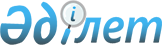 "Облыс әкімиятының кейбір қаулыларына өзгерістер енгізу туралы" Жамбыл облысы әкімиятының 2005 жылғы 14 мамырдағы № 149 қаулысының күші жойылды деп тану туралыЖамбыл облысы әкімдігінің 2016 жылғы 11 қаңтардағы № 3 қаулысы      РҚАО-ның ескертпесі.

      Құжаттың мәтінінде түпнұсқаның пунктуациясы мен орфографиясы сақталған.

      "Қазақстан Республикасындағы жергілікті мемлекеттік басқару және өзін-өзі басқару туралы" Қазақстан Республикасының 2001 жылғы 23 қаңтардағы Заңына, "Нормативтiк құқықтық актiлер туралы" Қазақстан Республикасының 1998 жылғы 24 наурыздағы Заңына сәйкес Жамбыл облысының әкімдігі ҚАУЛЫ ЕТЕДІ:

      1. "Облыс әкімиятының кейбір қаулыларына өзгерістер енгізу туралы" Жамбыл облысы әкімиятының 2005 жылғы 14 мамырдағы № 149 қаулысы (Нормативтік құқықтық актілердің мемлекеттік тіркеу тізілімінде № 1620 болып тіркелген, 2005 жылдың 11 маусымында облыстық "Ақ жол" газетінде жарияланған) күші жойылды деп танылсын.

      2. "Жамбыл облысы әкімдігінің кәсіпкерлік және индустриалды- инновациялық дамыту басқармасы" коммуналдық мемлекеттік мекемесі заңнамада белгіленген тәртіппен және мерзімдерде осы қаулының 1-тармағында көрсетілген нормативтiк құқықтық актінің күшi жойылды деп танылғаны жөнінде әдiлет органдарына және ресми жариялау көздеріне хабарлауды қамтамасыз етсін.

      3. Осы қаулының орындалуын бақылау облыс әкімінің орынбасары Т. Жанкеге жүктелсін.


					© 2012. Қазақстан Республикасы Әділет министрлігінің «Қазақстан Республикасының Заңнама және құқықтық ақпарат институты» ШЖҚ РМК
				
      Облыс әкімі

К. Көкрекбаев
